Муниципальное образование город ТоржокТоржокская городская ДумаРЕШЕНИЕ24.03.2016                                                                                                                           № 22О внесении измененийв Положение о регулировании отдельных вопросовмуниципальной службы в муниципальном образовании город ТоржокРуководствуясь Федеральным законом от 02.03.2007 № 25-ФЗ «О муниципальной службе в Российской Федерации», в целях приведения нормативных правовых
актов муниципального образования город Торжок в соответствие с 
положениями действующего законодательства, Торжокская городская Дума 
решила: 1. Внести изменения в Положение о регулировании отдельных вопросов муниципальной службы в муниципальном образовании город Торжок, утвержденное решением Торжокской городской Думы от 20.02.2008 № 130 (в редакции решений Торжокской городской Думы от 24.09.2008 № 156, от 12.04.2011 № 32, от 18.10.2011            № 65, от 23.12.2011 № 78, от 23.12.2011 № 80, от 27.03.2012 № 101, от 29.08.2012 № 119, от 24.10.2012 № 131, от 26.03.2013 № 164, от 24.04.2013 № 171, от 02.04.2015 № 299                 и от 25.08.2015 № 328) (далее – Положение):1.1. в статье 5: 1.1.1. в пункте 1 слова «(государственной службы)» исключить; после слов «по специальности,» дополнить словами «направлению подготовки,»;1.1.2. в подпункте 1 пункта 2 слово «профессионального» исключить;1.1.3. в абзаце первом пункта 3 слова «(государственной службы)» исключить; после слов «по специальности,» дополнить словами «,направлению подготовки»;1.1.4. в подпункте 1 пункта 3 слова «(государственной службы)» исключить; после слов «по специальности,» дополнить словами «,направлению подготовки»;1.1.5. дополнить статью пунктом 3.1 следующего содержания:«3.1. Для лиц, имеющих дипломы специалиста или магистра с отличием, в течение трех лет со дня выдачи диплома устанавливаются квалификационные требования к стажу муниципальной службы (государственной службы) или стажу работы по специальности, направлению подготовки для замещения ведущих должностей муниципальной службы - не менее одного года стажа муниципальной службы (государственной службы) или стажа работы по специальности, направлению подготовки.»;1.2. в пункте 1 статьи 8.1:1.2.1. подпункт 3 изложить в следующей редакции: «3) соблюдать при исполнении должностных обязанностей права, свободы и законные интересы человека и гражданина независимо от расы, национальности, языка, отношения к религии и других обстоятельств, а также права и законные интересы организаций;»;1.2.2. подпункт 11 изложить в следующей редакции:«11) уведомлять в письменной форме представителя нанимателя (работодателя) о личной заинтересованности при исполнении должностных обязанностей, которая может привести к конфликту интересов, и принимать меры по предотвращению подобного конфликта.»;1.3. в пункте 1 статьи 8.2:1.3.1. в подпункте 4 слова «медицинского учреждения» заменить словами «медицинской организации»;1.3.2. дополнить пункт подпунктом 10 следующего содержания:«10) признания его не прошедшим военную службу по призыву, не имея на то законных оснований, в соответствии с заключением призывной комиссии (за исключением граждан, прошедших военную службу по контракту).»;1.4. в статье 8.4: 1.4.1. пункты 1 и 2 изложить в следующей редакции:«1. Под конфликтом интересов понимается ситуация, при которой личная заинтересованность (прямая или косвенная) лица, замещающего должность, замещение которой предусматривает обязанность принимать меры по предотвращению и урегулированию конфликта интересов, влияет или может повлиять на надлежащее, объективное и беспристрастное исполнение им должностных (служебных) обязанностей (осуществление полномочий).2. Под личной заинтересованностью понимается возможность получения доходов в виде денег, иного имущества, в том числе имущественных прав, услуг имущественного характера, результатов выполненных работ или каких-либо выгод (преимуществ) лицом, указанным в пункте 1 настоящей статьи, и (или) состоящими с ним в близком родстве или свойстве лицами (родителями, супругами, детьми, братьями, сестрами, а также братьями, сестрами, родителями, детьми супругов и супругами детей), гражданами или организациями, с которыми лицо, указанное в пункте 1 настоящей статьи, и (или) лица, состоящие с ним в близком родстве или свойстве, связаны имущественными, корпоративными или иными близкими отношениями.»;1.4.2. в пункте 4 слово «, акциями» и слово «, акции» исключить;1.5. дополнить Положение статьей 8.5 следующего содержания:«Статья 8.5. Порядок заключения договора о целевом обучении с обязательством последующего прохождения муниципальной службы1. Органы местного самоуправления могут осуществлять организацию подготовки граждан для муниципальной службы на договорной основе в соответствии с законодательством Российской Федерации об образовании и с учетом положений Федерального закона от 02.03.2007 № 25-ФЗ «О муниципальной службе в Российской Федерации».2. Заключение договора о целевом обучении между органом местного самоуправления и гражданином осуществляется на конкурсной основе в соответствии с Порядком согласно приложению 12 к настоящему Положению.»;1.6. в статье 9:1.6.1. в пункте 1.1 слово «, акций» исключить;1.6.2. в пункте 11 после слов «замещающими указанные должности,» дополнить словами «а также муниципальными служащими, замещающими должности, не включенные в Перечень должностей согласно приложению 6 к настоящему Положению, и претендующими на замещение должности муниципальной службы, не предусмотренной указанным Перечнем,»;1.7. статью 15 изложить в следующей редакции:«Статья 15. Стаж муниципальной службы1. В стаж (общую продолжительность) муниципальной службы включаются периоды замещения:1) должностей муниципальной службы;2) муниципальных должностей;3) государственных должностей Российской Федерации и государственных должностей субъектов Российской Федерации;4) должностей государственной гражданской службы, воинских должностей и должностей федеральной государственной службы иных видов;5) иных должностей в соответствии с федеральными законами.2. В стаж муниципальной службы для определения продолжительности ежегодного дополнительного оплачиваемого отпуска за выслугу лет, предоставляемого муниципальным служащим, и установления им других гарантий, предусмотренных федеральными законами, законами Тверской области и Уставом муниципального образования город Торжок, помимо периодов замещения должностей, указанных в пункте 1 настоящей статьи, включаются (засчитываются) также периоды замещения должностей, включаемые (засчитываемые) в стаж государственной гражданской службы в соответствии с частью 2 статьи 54 Федерального закона от 27.07.2004 № 79-ФЗ                   «О государственной гражданской службе Российской Федерации».3. В стаж муниципальной службы для назначения пенсии за выслугу лет муниципальным служащим включаются (засчитываются) помимо периодов замещения должностей, указанных в пункте 1 настоящей статьи, иные периоды в соответствии с нормативными правовыми актами Тверской области и муниципальными правовыми актами.4. Порядок исчисления стажа муниципальной службы устанавливается законом Тверской области от 09.11.2007 № 121-ЗО «О регулировании отдельных вопросов муниципальной службы в Тверской области».5. Рассмотрение вопросов по исчислению стажа муниципальной службы осуществляется комиссией, создаваемой правовым актом администрации города Торжка.В состав комиссии по исчислению стажа муниципальный службы включаются:1) представители нанимателя (работодателя);2) управляющий делами администрации города;3) специалисты, в должностные обязанности которых входит ведение кадровой работы;4) специалист юридического отдела;5) специалист отдела бухгалтерского учета и отчетности;6) депутаты Торжокской городской Думы.Решение о подтверждении стажа муниципальной службы оформляется правовым актом представителя нанимателя (работодателя).»;1.8. в пункте 2 статьи 16 слова «правовыми муниципальными» заменить словами «муниципальными правовыми»;1.9. в приложении 3:1.9.1. наименование приложения изложить в следующей редакции:«Положение о проведении конкурса на замещение должности муниципальной службы в муниципальном образовании город Торжок»;1.9.2. пункт 1 изложить в следующей редакции: «1. Настоящее Положение регулирует порядок проведения конкурса на замещение должности муниципальной службы, который может предшествовать заключению трудового договора с муниципальным служащим в целях обеспечения права граждан на равный доступ к муниципальной службе в соответствии с их способностями и профессиональной подготовкой.»;1.9.3. пункт 2 изложить в следующей редакции:«2. Вакантные должности муниципальной службы муниципального образования город Торжок признается не замещенная муниципальным служащим должность, предусмотренная в штатном расписании администрации города и ее самостоятельных структурных подразделениях, наделенных статусом юридического лица.»;1.9.4. пункт 3 изложить в следующей редакции:«3. Право на участие в конкурсе на замещение вакантной должности муниципальной службы (далее - конкурс) имеют граждане не моложе 18 лет и не старше 65 лет, владеющие русским языком, отвечающие установленным действующим законодательством требованиям, необходимым для замещения вакантной должности муниципальной службы.»;1.9.5. в пункте 7 подпункт «б» изложить в следующей редакции:«б) собеседование на замещение вакантной должности муниципальной службы.»;1.10. приложение 4 изложить в соответствии с приложением 1 к настоящему Решению;1.11. приложение 5 изложить в соответствии с приложением 2 к настоящему Решению;1.12. приложение 6 изложить в соответствии с приложением 3 к настоящему Решению;1.13. в приложении 11 в наименовании Порядка после слов «замещающими указанные должности,» дополнить словами «а также муниципальными служащими, замещающими должности, не включенные в соответствующий перечень, и претендующими на замещение должности муниципальной службы, предусмотренной соответствующим перечнем,». 1.14. дополнить Положение приложением 12 согласно приложению 4 к настоящему Решению.2. Настоящее Решение вступает в силу со дня его подписания и подлежит официальному опубликованию, а также размещению в свободном доступе на официальных сайтах администрации города Торжка и Торжокской городской Думы в информационно-телекоммуникационной сети Интернет.Председатель Торжокской городской Думы 	В.И. ЖитковГлава муниципального образования город Торжок                                   А.А. РубайлоУтверждено решением Торжокской городской Думы 24.03.2016 № 22(приложение 1)Приложение 4к Положению о регулированииотдельных вопросов муниципальной службыв муниципальном образовании город ТоржокРазмеры должностных окладов муниципальных служащихУтверждено решением Торжокской городской Думы 24.03.2016 № 22 (приложение 2)Приложение 5к Положению о регулированииотдельных вопросов муниципальной службыв муниципальном образовании город ТоржокРазмеры ежемесячной надбавки к должностным окладам муниципальным служащим за классный чинУтверждено решением Торжокской городской Думы    24.03.2016 № 22   (приложение 3) Приложение 6к Положению о регулированииотдельных вопросов муниципальной службыв муниципальном образовании город ТоржокПереченьдолжностей муниципальной службы в муниципальном образованиигород Торжок, при замещении которых муниципальные служащиеобязаны представлять сведения о своих доходах, расходах,об имуществе и обязательствах имущественного характера,а также сведения о доходах, расходах, об имуществеи обязательствах имущественного характера супруги (супруга)и несовершеннолетних детей, и при назначении на которыеграждане обязаны представлять сведения о доходах, об имуществе и обязательствах имущественного характера, а также сведения о доходах, об имуществе и обязательствахимущественного характера супруги (супруга)и несовершеннолетних детейДолжности муниципальной службы, указанные в Реестре должностей муниципальной службы в муниципальном образовании город Торжок. Утверждено решением Торжокской городской Думы   24.03.2016 № 22(приложение 4)Приложение 12к Положению о регулированииотдельных вопросов муниципальной службыв муниципальном образовании город ТоржокПорядокзаключения договора о целевом обучении между органом местного самоуправления муниципального образования город Торжок и гражданином на конкурсной основе1. Договор о целевом обучении с обязательством последующего прохождения муниципальной службы (далее - договор о целевом обучении) заключается между органом местного самоуправления муниципального образования город Торжок (далее - орган местного самоуправления) и гражданином и предусматривает обязательство гражданина по прохождению муниципальной службы в органе местного самоуправления в течение установленного срока после окончания обучения.2. В соответствии с Федеральным законом от 02.03.2007 № 25-ФЗ                                 «О муниципальной службе в Российской Федерации» (далее – Федеральный закон) право участвовать в конкурсе на заключение договора о целевом обучении (далее - конкурс) имеют граждане, владеющие государственным языком Российской Федерации и впервые получающие среднее профессиональное или высшее образование по очной форме обучения за счет средств бюджетов бюджетной системы Российской Федерации. Гражданин, участвующий в конкурсе, должен на момент поступления на муниципальную службу, а также в течение всего срока обязательного прохождения муниципальной службы после окончания целевого обучения, установленного договором о целевом обучении, соответствовать требованиям, установленным Федеральным законом для замещения должностей муниципальной службы.3. Договор о целевом обучении может быть заключен с гражданином один раз.4. Конкурс объявляется органом местного самоуправления и проводится конкурсной комиссией.Формирование состава конкурсной комиссии и порядок ее деятельности определяется правовым актом органа местного самоуправления.5. Объявление о проведении конкурса подлежит официальному опубликованию в печатных средствах массовой информации, в которых осуществляется официальное опубликование муниципальных правовых актов, а также размещается на официальном сайте администрации города Торжка в информационно-телекоммуникационной сети Интернет не позднее чем за один месяц до даты проведения конкурса.6. В объявлении указываются группы должностей муниципальной службы, которые подлежат замещению гражданами после окончания обучения; квалификационные требования к этим должностям (требования к уровню профессионального образования, профессиональным знаниям и навыкам, необходимым для исполнения должностных обязанностей); перечень документов, представляемых на конкурс; место и время их приема; срок, до истечения которого принимаются указанные документы; дата, время и место проведения конкурса; проект договора о целевом обучении.7. Гражданин, изъявивший желание участвовать в конкурсе, представляет в орган местного самоуправления следующие документы:1) личное заявление;2) собственноручно заполненную и подписанную анкету по форме, установленной уполномоченным Правительством Российской Федерации федеральным органом исполнительной власти, с приложением фотографии;3) паспорт;4) заверенную копию трудовой книжки или иные документы, подтверждающие трудовую (служебную) деятельность гражданина (за исключением случаев, когда трудовая (служебная) деятельность ранее не осуществлялась);5) заключение медицинской организации об отсутствии у гражданина заболевания, препятствующего поступлению на муниципальную службу;6) документ образовательной организации, подтверждающий, что гражданин впервые получает среднее профессиональное или высшее образование по очной форме обучения в образовательной организации за счет средств бюджетов бюджетной системы Российской Федерации.8. Конкурсная комиссия оценивает претендентов на основании представленных документов, а также по результатам конкурсных процедур. Конкурсные процедуры по решению органа местного самоуправления могут предусматривать индивидуальное собеседование, анкетирование, тестирование, подготовку реферата и другие процедуры.Методика проведения конкурсных процедур и критерии оценки претендентов определяются муниципальным правовым актом.9. Результатом проведения конкурса являются определение конкурсной комиссией победителя и принятие решения органом местного самоуправления о заключении договора о целевом обучении.10. Гражданам, участвовавшим в конкурсе, сообщается о результатах в письменной форме в течение десяти дней со дня принятия решения органом местного самоуправления о заключении договора о целевом обучении.11. Договор о целевом обучении между органом местного самоуправления и гражданином, признанным победителем конкурса, заключается в письменной форме не позднее чем через 45 дней со дня принятия решения по результатам конкурса.12. В договоре предусматривается обязательство гражданина проходить муниципальную службу в органе местного самоуправления после получения им документа о высшем или среднем профессиональном образовании в течение срока, установленного договором о целевом обучении.Указанный срок не может быть менее срока, в течение которого орган местного самоуправления предоставляла меры социальной поддержки гражданину в соответствии с договором о целевом обучении, но не более пяти лет.13. Расходы, связанные с участием в конкурсе (проезд к месту проведения конкурса и обратно, наем жилого помещения, проживание, пользование услугами средств связи и другие), осуществляются гражданами за счет собственных средств.14. Граждане, участвовавшие в конкурсе, вправе обжаловать результаты конкурса в соответствии с законодательством Российской Федерации.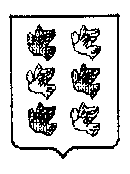 Группы должностейДолжности муниципальной службыРазмер должностного оклада, руб.высшиеПервый заместитель Главы местной администрации11828высшиеЗаместитель Главы местной администрации11323высшиеУправляющий делами местной администрации11323высшиеПомощник Главы муниципального образования10626высшиеСоветник Главы муниципального образования10204высшиеРуководитель органа муниципального финансового контроля10432главныеРуководитель самостоятельного структурного подразделения местной администрации10317главныеРуководитель структурного подразделения в составе местной администрации9815главныеЗаместитель руководителя самостоятельного структурного подразделения местной администрации9312ведущиеЗаместитель руководителя структурного подразделения в составе местной администрации8834ведущиеРуководитель структурного подразделения в составе самостоятельного структурного подразделения местной администрации7874ведущиеЗаместитель руководителя структурного подразделения в составе самостоятельного структурного подразделения местной администрации7449старшиеГлавный специалист6544старшиеВедущий специалист-эксперт контрольно-счетного органа муниципального образования5540старшиеВедущий специалист5540младшиеСпециалист 1 категории4859младшиеСпециалист4358Группа должностейМуниципальная службаМуниципальная службаРазмер надбавки к должностному окладу за классный чин, руб.Группа должностейнаименование классных чиновклассРазмер надбавки к должностному окладу за классный чин, руб.1234высшиеДействительный муниципальный советник Тверской области13275высшиеДействительный муниципальный советник Тверской области23071высшиеДействительный муниципальный советник Тверской области32869главныеМуниципальный советник Тверской области12661главныеМуниципальный советник Тверской области22455главныеМуниципальный советник Тверской области32253ведущиеСоветник муниципальной службы Тверской области12048ведущиеСоветник муниципальной службы Тверской области21843ведущиеСоветник муниципальной службы Тверской области31637старшиеСтарший референт муниципальной службы Тверской области11535старшиеСтарший референт муниципальной службы Тверской области21329старшиеСтарший референт муниципальной службы Тверской области31229младшиеРеферент муниципальной службы Тверской области11023младшиеРеферент муниципальной службы Тверской области2922младшиеРеферент муниципальной службы Тверской области3820